LATVIJAS ČEMPIONĀTS 2016  		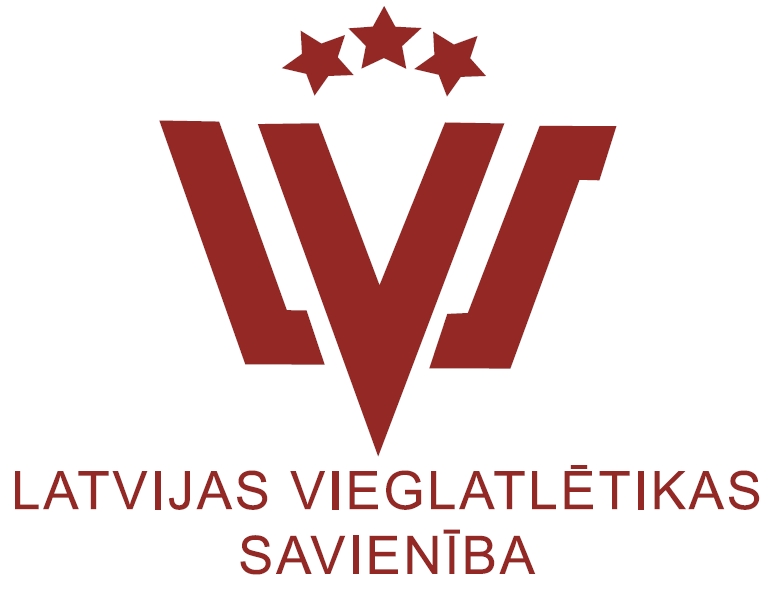 ULTRA GARAJOS SKRĒJIENOS		NOLIKUMS1. Mērķis un uzdevumsLatvijas čempionāts (LČ) ultra garajos skrējienos apvieno sacensības, kuru distances ir garākas par klasisko maratonu (42,195 km). Mērķis ir skriešanas sezonas garumā noskaidrot labākos skrējējus ultra distancēs garo distancu skriešanas sacensībās Latvijā.2. Organizatori un sacensību kalendārs2.1. LČ ultra garajos skrējienos organizē Latvijas Vieglatlētikas savienība (LVS), biedrība “Latvijas ultra garo skrējienu un taku skriešanas asociācija”, SIA “Burģis”, biedrība “Da-marathon”, “Adventure Tour Time”, Latvijas Baskāju skriešanas biedrība, IK “Adventure Company”, biedrība “VSK Noskrien”.2.2. 2016.gada LČ kalendārā ir sešas sacensības: divas distances vismaz 100 km (asfalts „A”), divas 70-85 km (kalnu takas „K”) un trīs 50-69 km („Ī”). 2.3. Kalendārs:2. aprīlis – 	Skrējiensoļojums Rīga-Valmiera (107 km) – „A”28. maijs – 	LČ 100 un 50 kilometros (Daugavpils) – „A”/”Ī”4. jūnijs – Nakts taku skrējiens “Zilonis tumsā” (~60 km, Talsu novada Rendas pagasts) – „Ī”6. augusts – 	“Cēsis Eco Trail” (81 km, GNP) – „K”27. augusts – 	Baltijas Baso pēdu ultramaratons (53 km, Ziemeļkurzeme) – „Ī”1. oktobris – 	Siguldas kalnu maratons (~70 km, GNP) – „K”3. Dalībnieki un drošība3.1. Sacensībās startē 1998. gadā un agrāk dzimuši vīrieši un sievietes, Latvijas republikas valstspiederīgie.3.2. Ievērojot demokrātiju, sezonas kopvērtējumā var iekļūt jebkurš, nešķirojot nevienu pēc dzimuma, tautības, pārliecības, uzskatiem vai kā citādi. Sacensību organizatori nenes atbildību par dalībnieku iespējamām traumām sacensību laikā. 3.3. Dalībnieki uzņemas pilnu atbildību par savas veselības atbilstību distances veikšanai, kā arī ievēro sacensību noteikumus un nolikumu.Sacensību laikā uzņemtās fotogrāfijas un video ierakstus čempionāta organizatori drīkst izmantot reklāmas materiālos bez saskaņošanas ar tajās redzamajiem cilvēkiem.4. Vērtēšana un apbalvošana4.1. Sacensības ir individuālas.4.2. Kopvērtējuma uzvarētāju noskaidro sešās neatkarīgās sacensībās4.3. Uzvarētājs ir jebkurš, kas pieveicis sevi cīņā, lai sasniegtu ultra garo distanču finišu. Sezonas kopvērtējuma tabulā tiks izcelti un godināti visi skrējēji, kuri piedalījušies kaut vienās sacensībās. Tomēr par Latvijas čempionu/i kļūs tikai viens vīrietis un sieviete. 4.4. Katrās sacensībās finišējušie dalībnieki saņem punktus, kas tiek aprēķināti, dalot absolūtā uzvarētāja (starp Latvijas pārstāvjiem) laiku ar katra finišētāja laiku un reizinot ar 1000. Tādējādi ātrākais Latvijas skrējējs absolūtajā vērtējumā nopelna 1000 punktus.4.5. 2016.gada sezonas kopvērtējumā tiek ieskaitīti katra ultraskrējēja visvairāk nopelnītie punkti vienā no abām asfalta „A” sacensībām, vienā no abiem kalnu taku „K” skrējieniem un vienā no trim „Ī” skrējieniem. Finišējot kaut vienās LČ ieskaites sacensībās, dalībnieks tiek iekļauts sezonas kopvērtējuma tabulā. 4.6. Pārsniedzot kontrollaiku, bet gūstot ieskaitītu (publicētu) rezultātu, skrējējs arī iekļūst LČ kopvērtējuma tabulā, taču par attiecīgo distanci saņem 0 punktus. 4.7. Startējot 100 kilometru skrējienā (28. maijs, Daugavpilī), nevar saņemt LČ punktus par 50 km distances veikšanu.4.8. Kopvērtējumā augstāk atradīsies tas, kurš sešos skrējienos nopelnīs lielāko punktu summu trīs dažādu kategoriju skrējienos („Ī”, „K” un „A”). Vīrietis un sieviete, kuri nopelnīs lielāko punktu summu, kļūs par Latvijas čempioniem ultra garajās distancēs. Maksimālais punktu skaits - 3000.4.9. Cīņā par čempiona titulu nav nepieciešams noskriet visus LČ posmus. Pietiek ar trim posmiem pēc katra iespējām un izvēles, jo kopvērtējumā punktus dos viens „A” asfalta skrējiens (vismaz 100 km), viens „K” kalnu taku skrējiens (70-85 km) un vienas „Ī” sacensības 50-69 kilometru garumā.4.10. Vienādu punktu summas gadījumā kopvērtējuma tabulā augstāk ierindosies skrējējs, kurš sezonas gaitā izcīnījis augstāku vietu kādā no posmiem. Kā papildus kritērijs tiks vērtēts augstāko vietu skaita salīdzinājums.4.11. Kopvērtējuma tabula tiks publicēta LVS mājas lapā pēc pirmajām divām aizvadītajām sacensībām 2016. gada ultraskriešanas sezonā. Tabula tiks papildināta un atjaunota pēc katrām sacensībām. Saites uz kopvērtējuma tabulu tiks publicētas arī sacensību rīkotāju mājas lapās un noskrien.lv sadaļā Reitings.4.12. Sezonas noslēgumā tiks apbalvoti trīs labākie vīrieši un trīs labākās sievietes ar medaļām un diplomiem.5. Uzņemšanas noteikumi 5.1. Dalībnieku ceļa, naktsmītnes un ēdināšanas izdevumus sedz komandējošā organizācija vai pats dalībnieks.5.2. Par dalībnieku veselību atbilstību sacensībām atbild organizācija, kas piesaka dalībniekus startam vai pats dalībnieks.